Докладпо результатам стратегического анализа социально-экономического развития Бутурлиновского муниципального района1 Краткая характеристика Бутурлиновского района (территория, географическое положение, численность населения, количество сельских поселений)Бутурлиновский район расположен в центральной части Воронежской области к Юго-Востоку от г. Воронежа. С Севера граничит с Таловским, с Юга – с Воробьёвским, с Востока – с Новохопёрским, с Запада – с Павловским и Бобровским муниципальными районами Воронежской области. 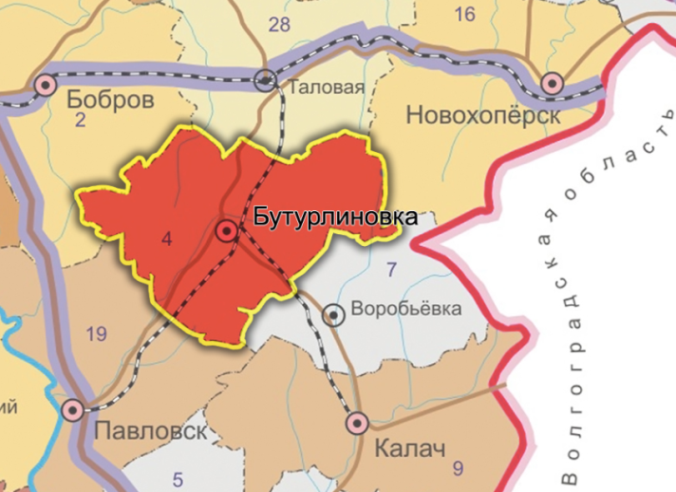 Территория района расположена на Калачской возвышенности и относится к Калачскому южнолесостепному физико-географическому району. В районе преобладают обыкновенные и типичные черноземы. Непосредственно через районный центр проходит железнодорожная ветка Таловая – Калач,   а также автострады, соединяющие райцентр с автомагистралью федерального значения М4 «Дон» (Москва – Ростов) и автодорогами муниципального значения. Райцентр находится в 180 км от областного центра по шоссейной дороге и в 204 км – по железной. Общая площадь района составляет 1802 км2.  Из них:  - земли сельскохозяйственного назначения – 137712 га;- земли населенных пунктов – 21337 га; - земли лесного фонда – 18724 га;- земли промышленного назначения – 1846 га;- земли особо охраняемых территорий и объектов – 17 га;- водоемы – 566 га. Численность населения на 01.01.2017 года 46,6 тыс. человек (2% населения области), из них 18,5 тыс. чел. (40%) – сельские жители. Удельный вес трудоспособного населения 55 %, населения старше трудоспособного возраста – 30 %, населения моложе трудоспособного возраста – 15 %.В состав Бутурлиновского муниципального района входит 2 городских поселения: город Бутурлиновка (24,7 тыс. жителей), р.п. Нижний Кисляй (3,4 тыс. жителей) и 14 сельских поселений, на территории которых расположен 41 населенный пункт. Крупные сельские поселения (более 2000 жителей): Гвазденское (2,22 тыс. жителей), Клеповское (2,2 тыс. жителей), Козловское (2,8 тыс. жителей).Поселения с численностью от 1000 до 2000 жителей: Березовское (1,3 тыс. жителей), Великоархангельское (1,1 тыс. жителей), Пузевское (1,9 тыс. жителей), Филиппенковское (1,6 тыс. жителей).2 Нормативно-правовые акты, регламентирующие порядок и организацию процесса разработки стратегии социально-экономического развития Бутурлиновского муниципального района- Постановление администрации Бутурлиновского муниципального района от 14.03.2017 № 113 «О порядке разработки, корректировки, осуществления мониторинга и текущего контроля реализации Стратегии социально – экономического развития Бутурлиновского муниципального района Воронежской области»- Распоряжение администрации Бутурлиновского муниципального района от 14.03.2017 № 73-р «Об утверждении рабочей группы по разработке, корректировке и общественному обсуждению Стратегии социально-экономического развития Бутурлиновского муниципального района Воронежской области на период до 2035 года»- Решение Совета народных депутатов от 11.10.2012г. № 37 «Об утверждении Схемы территориального планирования Бутурлиновского муниципального района Воронежской области»- Постановление администрации Бутурлиновского муниципального района от 10.09.2015  № 674 «Об утверждении  порядка разработки и корректировки прогноза социально-экономического развития Бутурлиновского муниципального района на долгосрочный период»- Постановление администрации Бутурлиновского муниципального района от 05.02.2015 №206 «О порядке разработки прогноза социально-экономического развития Бутурлиновского муниципального района»3 Оценка уровня достижения стратегических целей, установленных стратегией социально-экономического развития Бутурлиновского муниципального района на период до 2020 года.Стратегией социально-экономического развития Бутурлиновского муниципального района установлено 32 целевых показателя. Средний уровень достижения целевых показателей Стратегии социально-экономического развития в 2016 году составил 113,2%. Удельный вес показателей, уровень достижения целевых значений по которым можно оценить как приемлемый (достигнуто на более чем 90%) – 78%. При этом, в достижении целевых показателей имеются значительные отклонения.Так, по следующим 9 показателям наблюдается значительное отклонение от целевого значения в большую (лучшую) сторону (фактический уровень достижения в 2016 году по отношению к целевому/оценочному значению 2020 года указан в %):- число семей, стоящих на учете на получение жилья – 126%;- удельный вес площади ветхого и аварийного жилого фонда в общей жилой площади – 500%;- доступность приобретения жилья (соотношение между доходом человека и средней стоимостью квадратного метра жилья) – 127,1%;- объем отгруженных товаров собственного производства, выполненных работ и услуг собственными силами по чистым видам экономической деятельности по крупным и средним предприятиям на душу населения – 144,2%;- доходы бюджета на душу населения, тыс. рублей – 123,8%;- объем инвестиций в основной капитал за счет всех источников финансирования – 169,1%;- объем инвестиций в основной капитал за счет всех источников финансирования, на душу населения – 172,8%;- темпы прироста инвестиций в сопоставимых ценах –240%;- валовой объём продукции сельского хозяйства муниципального образования – 115%.Уровень достижения целевых значений по всем показателям Стратегии представлен в таблице 1.Таблица 1 – Оценка уровня достижения в 2016 году целей, установленных в Стратегии социально-экономического развития Бутурлиновского МР до 2020 года Среди положительных характеристик экономического развития района можно выделить существенный, на наш взгляд, рост таких макроэкономических показателей, как объем продукции по различным видам деятельности, а также объем инвестиций в основной капитал.4 Оценка ресурсного потенциала для перспективного развития Бутурлиновского муниципального района1 Природные ресурсы:- плодородные почвы: 76% территории представлено черноземом;- район с высоким (среди районов Воронежской области) уровнем инсоляции (1,58-1,69 кВт/м2/день в январе; 7,31-7,38 кВт/м2/день в июле;- хорошая поверхностная водообеспеченность;- высокая среднегодовая скорость ветра 2,5-4 м/с;- наличие промышленно привлекательных залежей песка, глины, мела, охры.2 Промышленные ресурсы:- развитое сельское хозяйство;- наличие предпосылок для регенерации традиционных для района отраслей промышленности (спиртовое, сахарное производства, переработка овощей и фруктов);- наличие инвестиционно привлекательных территорий общей площадью 270 га.3 Трудовые ресурсы:- 55% населения района – трудоспособного возраста;- наличие средне-специальных учебных заведений;- высокое качество дошкольного и школьного образования.4 Прочие ресурсы:- наличие значительного количества памятников истории и культуры, а также территорий, привлекательных с точки зрения реализации туристско-рекреационного потенциала района.5 Результаты SWOT-анализа Сильные стороны:- высокий уровень социального развития – высокое качество образования; хорошие условия для занятия спортом; высокий уровень развития досуговой сферы;- красивая природа и хорошая экология;- высокий уровень безопасности;- хорошие условия для развития сельского хозяйства и перерабатывающей промышленности.Слабые стороны:- плохое качество дорог и низкая транспортная доступность;- недостаточная обеспеченность врачебным персоналом;- существенная изношенность коммунальной инфраструктуры (водоснабжение);- низкая предпринимательская активность населения;- технологическая отсталость предприятий района; высокая степень износа основных фондов.Возможности для развития:- увеличение поступления средств из областного и федерального бюджетов;- поступление частных инвестиций; реализация инвестиционных проектов;- активизация деятельности власти по привлечению частных инвестиций;- активизация населения в решении социальных вопросов местного значения;- повышение участия предприятий в программах государственной поддержки;- развитие инструментов ГЧП.Угрозы развитию:- отток молодежи из района;- сокращения числа промышленных предприятий;- изменения налогового и бюджетного законодательства (снижение доли налогов, поступающих в местный бюджет);- рост воронежской агломерации.6 Ключевые проблемы развития Бутурлиновского муниципального района1 Проблемы занятости населения.2 Проблемы медицинского обслуживания – недостаточная обеспеченность врачебным персоналом.3 Низкий уровень доходов населения.4 Низкое качество автомобильных дорог и малая транспортная доступность района.5 Инфраструктурные проблемы – высокая степень износа водопроводных сетей; слабая обеспеченность широкополосными каналами передачи данных.6 Экономические проблемы – снижение количества промышленных предприятий; недостаточный уровень переработки с/х продукции внутри района; высокая степень износа основных фондов предприятий.7 Конкурентные преимущества Бутурлиновского муниципального района1 Привлекательное сочетание территории лесных и водных массивов, красивые природные ландшафты. 2 Безопасность проживания, низкий уровень преступности.3 Удобное географическое положение.4 Высокий уровень социального развития района 5 Повышенное внимание местной власти к решению социальных проблем.6 В администрации района сформированы стандарты сопровождения проектов.8 Миссия, генеральная цель и приоритеты социально-экономического развития Бутурлиновского муниципального района на период до 2035 года Наша МИССИЯ: Бутурлиновский район – лидер развития Воронежской области!Главная стратегическая цель развития Бутурлиновского муниципального района заключается в создании благоприятных условий для достойной жизни граждан на основе устойчивого экономического роста.Развитие экономики района должно быть основано на создании новых промышленных производств, модернизации действующих промышленных предприятий, развития сельскохозяйственного производства и предприятий по переработке сельскохозяйственной продукции, создания условий для развития малого и среднего предпринимательства, а также модернизации инженерной, коммунальной, транспортной и социальной инфраструктуры района.Приоритеты социально-экономического развития Бутурлиновского района основаны на приоритетах развития России:- создание сети безопасных и современных качественных дорог;- повышение производительности труда действующих предприятий и поддержка индивидуальной предпринимательской инициативы.9 Перечень приоритетных проектовСоциальные:1 Строительство объездной дороги в г. Бутурлиновка.2 Реконструкция водопроводных сетей в г. Бутурлиновка и на территории района.3 Строительство стационара со вспомогательными объектами для БУЗ ВО "Бутурлиновская РБ".4 Строительство детских садов в районе.5 Строительство ФАПов в сельских поселениях.Экономические и инвестиционные:1 Развитие инфраструктуры для реализации проектов глубокой переработки сельскохозяйственной и лесной продукции. 2 Содействие обновлению основных фондов существующих предприятий.3 Разработка комплекса мер по информационной и технической поддержке субъектов малого и среднего предпринимательства.№ п/пНаименование показателяЕд. изм.Факт 2016Целевое значение (2020)Уровень достижения1Площадь муниципального образованиятыс. га.180,2180,21002Количество населенных пунктовединиц41411003Численность населения муниципального района(тыс. чел.)474897,94Коэффициент рождаемости на 1000 чел среднегодового населенияпромилле7,78,986,55Коэффициент общей смертности на 1000 чел среднегодового населенияпромилле16,717,4966Коэффициент миграционного прироста на 1000 человекпромилле-7,67,5-101,37Уровень официально зарегистрированной безработицы%1,271,6100,38Доля занятых в малых предприятиях в общей численности занятых в экономике%15,4141109Реальные располагаемые денежные доходы в расчете на душу населения в % к пред. году%11212093,310Доля населения с доходами ниже величины прожиточного минимума, в процентах от общей численности населения%5,44,198,611Уровень покупательской способности населения (соотношение величины среднедушевых доходов населения и прожиточного минимума)раз2,02,968,912Общий годовой объем ввода жильятыс. кв. м.16,315108,713Обеспеченность жильем в среднем на одного жителякв. м.31,5359014Число семей, стоящих на учете на получение жильяЕд.82779012615Удельный вес площади ветхого и аварийного жилого фонда в общей жилой площади%0,080,450016Доступность приобретения жилья (соотношение между доходом человека и средней стоимостью квадратного метра жилья)Ед.0,890,7127,117Количество квартирных телефонных аппаратов на 100 человекЕд.24259618Удельный вес валового продукта района в общем объеме ВРП области (на 2009 год 302,5 млрд. руб.)%1,12,152,419Объем отгруженных товаров собственного производства, выполненных работ и услуг собственными силами по чистым видам экономической деятельности по крупным и средним предприятиям на душу населениямлн. рублей0,0750,052144,220Доля малых предприятий в общем объеме производства продукции%51,95299,821Доходы бюджета на душу населения, тыс. рублейтыс. руб.19,816123,822Объем инвестиций в основной капитал за счет всех источников финансированиямлн. руб.2537,21500169,123Объем инвестиций в основной капитал за счет всех источников финансирования, на душу населениятыс. руб.54,131,3172,824Темпы прироста инвестиций в сопоставимых ценах%24010024025Обеспеченность дошкольными образовательными учреждениями, в процентах к нормативу%961009626Удельный вес образовательных учреждений, имеющих доступ в Интернет в общем числе образовательных учреждений%10010010027Обеспеченность врачами, в процентах к нормативу%49,110049,128Обеспеченность средним медицинским персоналом, в процентах к нормативу%901009029Валовой объём продукции сельского хозяйства муниципального образованиямлрд. руб.4,6411530Поступление собственных доходов в местный бюджетмлн. руб.420,551082,531Доля собственных доходов в доходах бюджета муниципального района%465583,632Среднемесячная начисленная заработная плата работников организаций (по полному кругу организаций)тыс. руб.19,218106,7